          Course Specification for Teaching English Language 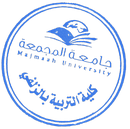 CollegeZulfi College of EducationZulfi College of EducationZulfi College of EducationDepartmentEnglish Language DepartmentEnglish Language DepartmentEnglish Language DepartmentCourse Name:Teaching English LanguageCourse CodeENG425Level8 Credit Hours3 hrs.Course Objective  This course provides students with a fundamental understanding of the principles underlying "teaching English as a foreign language". It introduces them to the essential issues in the teaching processes.Traditional approaches to language teaching. their origin and history and modern methods of language teaching like the communicative approach.  They are acquainted with how to design and conduct different language activities with particular focus on ways of teaching the skills: listening, speaking, reading and writing. Finally, they will conduct some microteaching session.This course provides students with a fundamental understanding of the principles underlying "teaching English as a foreign language". It introduces them to the essential issues in the teaching processes.Traditional approaches to language teaching. their origin and history and modern methods of language teaching like the communicative approach.  They are acquainted with how to design and conduct different language activities with particular focus on ways of teaching the skills: listening, speaking, reading and writing. Finally, they will conduct some microteaching session.This course provides students with a fundamental understanding of the principles underlying "teaching English as a foreign language". It introduces them to the essential issues in the teaching processes.Traditional approaches to language teaching. their origin and history and modern methods of language teaching like the communicative approach.  They are acquainted with how to design and conduct different language activities with particular focus on ways of teaching the skills: listening, speaking, reading and writing. Finally, they will conduct some microteaching session.Course ContentLanguage Teaching Approaches and MethodsLanguage Teaching Approaches and MethodsLanguage Teaching Approaches and MethodsCourse ContentGuidelines for Language Classroom InstructionGuidelines for Language Classroom InstructionGuidelines for Language Classroom InstructionCourse ContentLesson PlanningLesson PlanningLesson PlanningCourse ContentTeaching English Four Skills: Listening, Speaking, Reading, and WritingTeaching English Four Skills: Listening, Speaking, Reading, and WritingTeaching English Four Skills: Listening, Speaking, Reading, and WritingCourse ContentTeaching Poetry, Prose and GrammarTeaching Poetry, Prose and GrammarTeaching Poetry, Prose and GrammarCourse ContentTeaching Vocabulary Teaching Vocabulary Teaching Vocabulary Course ContentMicroteaching SessionsMicroteaching SessionsMicroteaching SessionsRequired TextbookLarsen-Freeman, D. (2011). Techniques and principles in language teaching. 3rd edition. Oxford: Oxford University Press.Larsen-Freeman, D. (2011). Techniques and principles in language teaching. 3rd edition. Oxford: Oxford University Press.Larsen-Freeman, D. (2011). Techniques and principles in language teaching. 3rd edition. Oxford: Oxford University Press.Head of DepartmentDr. Abdulrahman AlqefariDean of CollegeDr. Nasser Alothman